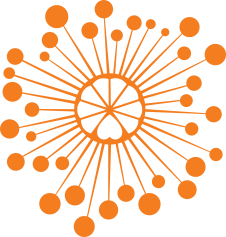 ИНФОРМАЦИОННЫЙ ЦЕНТР АТОМНОЙ ЭНЕРГИИ214000, г. Смоленск, ул. Пржевальского, 4; тел. (4812) 68-30-85www.smolensk.myatom.ru  e-mail: smolensk@myatom.ru«Умная игротека» для будущих избирателей19 – 27 февраля ИЦАЭ Смоленска развернул на своей площадке «Умную игротеку» для старшеклассников областного центра и Смоленского района – участников игры «Знатоки» по вопросам избирательного права, которая прошла в формате брейн-ринга.Школьники узнали о проектах ИЦАЭ, современных достижениях российской науки и технологиях. Самые любознательные успешно сдали экзамен по атомной энергетике от Григория Остера, проверили свою эрудицию, разгадывая значение слов в игре «Чепухатом», и «раскидывая» научные карты в игре «Хронограф». После всех интеллектуальных испытаний и конкурсов от атомного центра старшеклассникам предстояло показать знания по вопросам избирательного права. После серии отборочных игр в финале брейн-ринга оказались четыре команды. Победителем игры стала команда смоленской школы №7. Жюри – представители избирательной комиссии Смоленской области – отметили высокий уровень подготовки старшеклассников и призвали активно участвовать в общественно-политической жизни страны.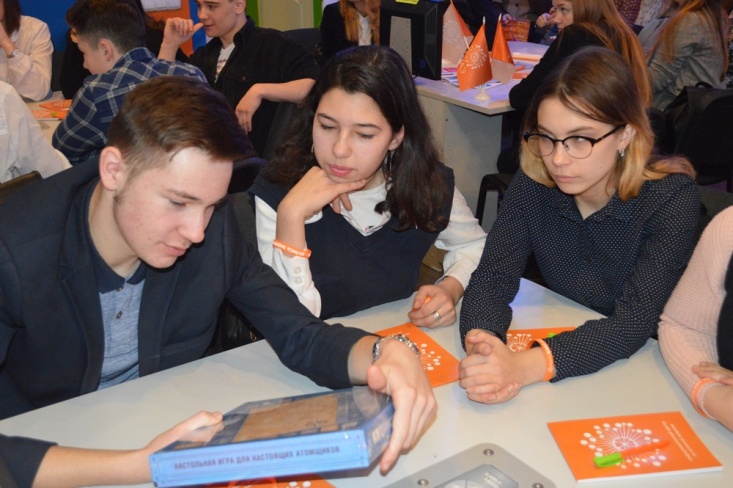 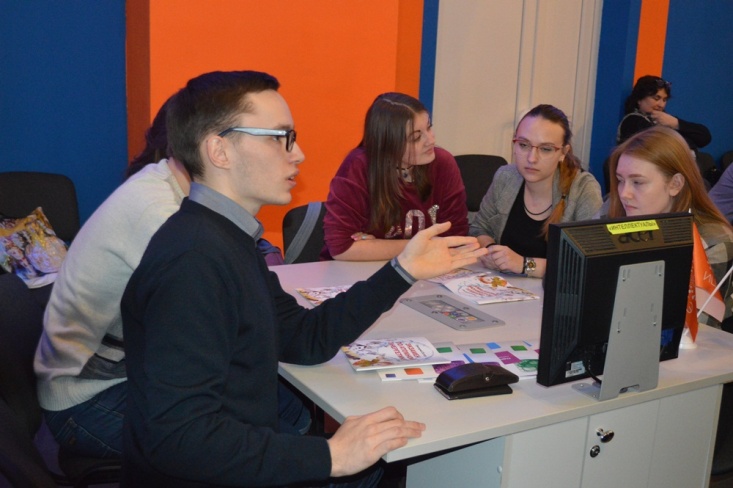 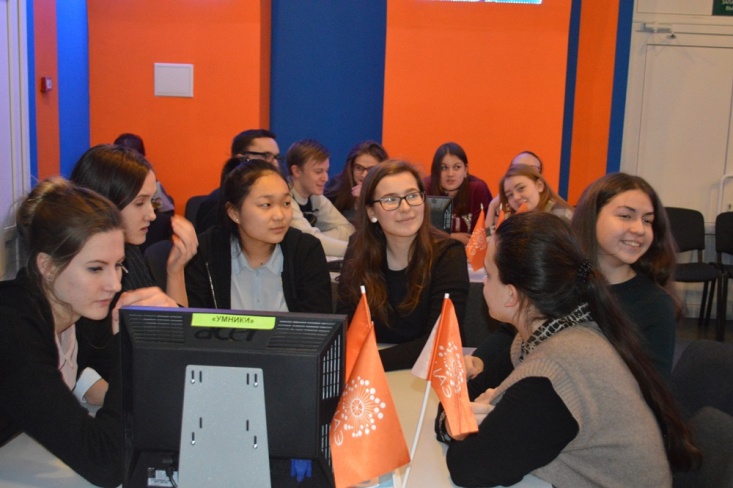 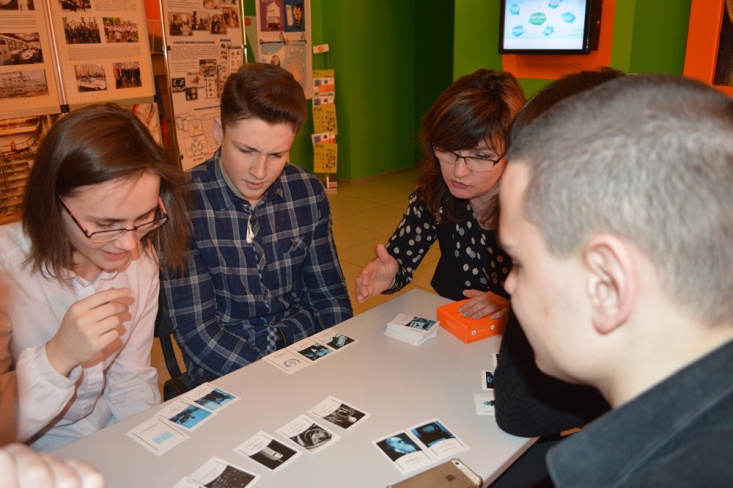 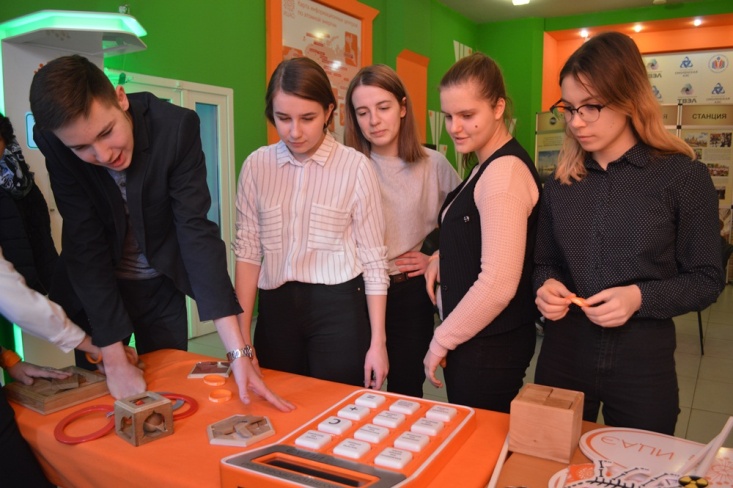 